Plan DocumentNASA Planetary Data SystemPDS 2010 System Build I Test Plan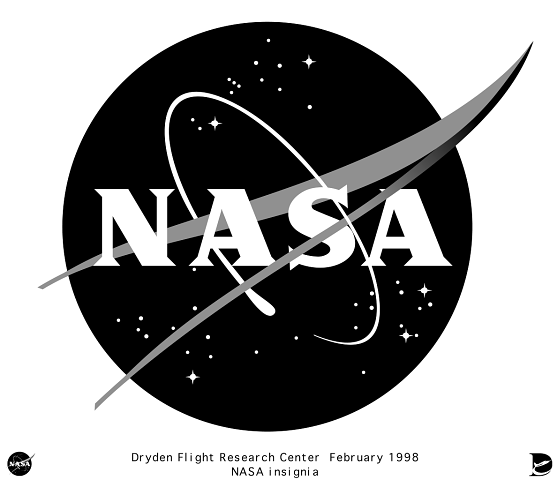 Change LogContents 1 Introduction	11.1 Purpose	11.2 Scope	21.3 Document Revision	21.4 Applicable Documents	21.4.1 Controlling Documents	31.4.2 Referenced Documents	32 Test Approach	43 Test Cases	54 Requirements Traceability	125 Configuration Management and Issue Tracking	146 Test Environment	15Appendix A: Acronyms	16IntroductionFor over fifteen years, the Planetary Data System (PDS) has been NASA’s official data system for archiving and distribution of data from planetary exploration missions.  It has been a leader in defining data standards, working with missions and instrument teams, and developing data system technologies.  The PDS has been instrumental in changing the scientific culture by working with the planetary science community to publicly release and peer review the data it captures.  It has also been used as a model by other science data systems interested in establishing distributed scientific networks organized by independent discipline nodes at facilities that are doing leading-edge scientific research. While PDS has been a leader in developing and exploiting new technologies and ideas, an increasing workload and substantial increases in the volume of delivered data are now threatening the system's ability to accomplish its primary missions of both archiving planetary science data and distributing it to working scientists. PDS identified these challenges in its Roadmap published in 2006.   In addition to these challenges, the ten year Roadmap outlined several goals including improving the PDS data standards, increasing user services by leveraging newer technologies and technical standards, and re-architecting PDS to ensure efficient operations of the system while supporting the increasing demands on PDS by both the data providers and end users.In response to these challenges and goals, PDS has developed a plan for the next generation called “PDS 2010”.  The vision for PDS 2010, as defined by the PDS Management Council at its April 2008 meeting, includes:Simplified, but rigorous, archiving standards that are consistent, easy to learn, and easy to useAdaptable tools for designing archives, preparing data, and delivering the results efficiently to PDSOn-line services allowing users to access and transform data quickly from anywhere in the systemA highly reliable, scalable computing infrastructure that protects the integrity of data, links the nodes into an integrated data system, and provides the best service to both data providers and usersPurposePDS 2010 Integration and Test Plan with procedures will be utilized by the PDS 2010 project.  The System Integration Team will coordinate the testing while defining the scope and depth of testing as confirmed by the Project Manager. The purpose of this Test Plan is to define the plan to be used to ensure that the PDS 2010 system is compliant with requirements, meets customer’s needs and is free of major defects. This document describes the System level integration and test activities and contains system level tests that demonstrate compliance to requirements. It documents the test scenarios for verification and validation of the PDS 2010 system components in an integrated manner. These scenarios are traced to the PDS 2010 system design requirements that in turn are traced to high level of PDS requirements. ScopeThis software system test plan describes the overall plan for verification and validation of the PDS 2010 Build I system. This test plan document identifies the planned test cases for ensuring that specific PDS 2010 Build I component requirements are implemented and working correctly at the system level. The specific test procedures will be documented in the PDS 2010 System Build I Test Procedure and Report document designed to report specific test steps and results of the system level tests that demonstrate compliance with PDS 2010 system Build I deliverable requirements. During Phase I, the following Prototype Software will be deployed at the EN:PDS Ingest subsystem (Harvest, Registry (Inventory, Document, Dictionary, Service), Report and Security components)Tools suite (Validate)Internal administrative portalThe following Prototype Software will be deployed at one or two Discipline Nodes:Registry and Harvest componentsDetailed prototype release description document will be generated to facilitate and to detail the deployment activities.Test resource will include EN developer to support unit testing, and Integration Team (which consists of EN and Node staff) to perform integration testing. Phase I Test Report will be generated upon completion. Document Revision Revisions of this document will be held in the PDS Engineering Node website through the use of its document history functionality.  Previous versions of this document can be accessed through the use of that tool. Applicable DocumentsControlling Documents[1] Planetary Data System Strategic Roadmap 2006 - 2016, February 2006.[2] Planetary Data System Level 1, 2 and 3 Requirements, March 2010.Referenced Documents[3] PDS 2010 Project Plan, February 2010.[4] PDS 2010 Operations Concept, February 2010.[4] System Architecture Specification, May 2010.[5] General System Requirements, September 2010.[6] Component Software Requirements and Design, for the following:Registry Service (Inventory, Dictionary, Document, and Service), September 2010Harvest Tool, September 2010Security Service, September 2010Report Service, September 2010Preparation Tools, TBDTest ApproachThe PDS 2010 build structure is organized such that the system can be tested and verified early on and to ensure that transition will be seamless. The builds will ensure there is a coordinated testing and deployment of functionality coupled with upgrades of the data standards. Build I Integration testing is the execution and management of tests by the Operations Team to ensure that the release of the PDS 2010 Build I meets the intended functionality.  The process of verification testing includes the selection of verification items, unit testing, integration testing and beta testing.Any functionality that is added to the system is treated as a new verification item.  However, code is not the only type of verification item.  Verification items also include documentation and the test code associated. They are as follows:Software (operational and test code) in Configuration ManagementThe documentation associated with the buildThe objective of Unit testing is to isolate each part of the application and show that the individual components function correctly. It is the responsibility of the PDS 2010 developers to document the unit test procedures, perform unit testing, and to record the unit test results. Unit Tests will be:Developed to exercise the interface and functionality of a single component.  Exercised by the developers at build time. Allow developers to spot immediate detection of coding anomalies.  Can be included with the source code providing a good source of documentation and enabling on-site testing.  The objective of Integration Testing is to catch a class of errors that cannot be found by Unit Testing (i.e., errors which relate to the interaction / aggregation of different program components).  Integration Testing assures that external and internal interfaces function as designed; the aggregates of components perform accurately together; and the system performance is satisfactory. Integration Testing starts after the successful completion of Unit Testing.  Integration testing will be performed by the PDS 2010 Integration and Test team and will be limited to testing of system functionality using PDS 2010 test cases.Where feasible, test suites will be automated and will consist of cross-platform tests against PDS 2010-supported platforms. Problems found are reported in the PDS issue tracker (JIRA) and are documented as part of the test report.The objective of the Beta Testing Phase is to involve the end-user in an informal audit of the PDS 2010 system. Following successful completion of Integration Testing, a Beta version of the system along with user’s documentation will be made available to customers and stakeholders for “local” testing.Test CasesThe following table lists descriptions of test cases that have been identified as system tests that will comprise the suite of “PDS 2010 system tests”.  These tests will be run as necessary to re-test the system after any software changes.Requirements TraceabilityThis following lists the requirement number, the ID of the planned test case that tests the requirement, and the system component that the requirement applies to. The first column of the table is just a count of the requirements.For Test case specific proceduresplease refer to the test procedure and report document.Configuration Management and Issue TrackingBuild I release will be uniquely identified and under configuration management. PDS Configuration Management (CM) process will be utilized. It will be followed and maintained by the Operations Team who will act as the configuration management process engineer. The established PDS 2010 JIRA system will be used to capture discrepancies found during testing. The system is located at:http://oodt.jpl.nasa.gov/jira/Test EnvironmentBuild I integration and test environment encompasses the following:Appendix A: AcronymsCM – Configuration ManagementDN – PDS Discipline or Data NodeGUI – Graphical User InterfaceEN – PDS Engineering NodeI&T – Integration and TestNASA – National Aeronautics and Space AdministrationOS – Operating SystemPDS – Planetary Data SystemPDS3 – Version 3.8 of the PDS Data StandardsPDS4 – Version 4.0 of the PDS Data StandardsPDS 2010 – PDS 2010 ProjectPDS MC – PDS Management CouncilSDD – Software Design DocumentSRD – Software Requirements DocumentRevisionDateDescriptionAuthorDraftInitial draft release.Test Case IDAATESTME.T1DescriptionQuery for a registered artifactRequirements L5.REG.14Success CriteriaIf artifact was previously registered, return a positive message. If not, negative.Test Case IDAATESTME.T2DescriptionCreate a PDS Product Label using a design tool that initiates from an existing or a blank schema, accepts schema specification from a URL or a filename, facilitates editing of the label via standard editing features, validates, exports the schema, and generates the file for the product.Requirements L5.PRP.DE.1, L5.PRP.DE.2, L5.PRP.DE.3, L5.PRP.DE.4, L5.PRP.DE.5, L5.PRP.DE.6, L5.PRP.DE.7Success CriteriaDesign tool produces a syntactically valid PDS Product Label.Test Case IDAATESTME.T3DescriptionFor Harvest, provide a command-line interface, accept a configuration file, determine candidates for registration, capture metadata, submit metadata to the Registry Service. Registry accepts the artifact, assigns a global unique ID to the product.Requirements L5.HVT.1, L5.HVT.2, L5.HVT.5, L5.HVT.6, L5.HVT.7, L5.REG.1, L5.REG.4, L5.REG.6, L5.REG.8, L5.SEC.1Success CriteriaHarvest tool, executed from the command line, discovers all matching artifacts and for each submits metadata, based on both identifying and artifact-specific metadata, to the Registry service. A matching artifact matches the criteria given in the user-edited configuration file. Tools to view the registry should show the matching artifacts, with appropriate metadata, including the guid, which is assigned by the Registry. Test Case IDAATESTME.T4DescriptionAuthorize only authenticated users access to a controlled capacityRequirements L5.SEC.3Success CriteriaHarvest fails to run when given invalid credentials.Test Case IDAATESTME.T5DescriptionUpdate and delete registered artifacts.Requirements L5.REG.9, L5.REG.13Success CriteriaTools to view the registry should show the status of the artifacts operated upon.Test Case IDAATESTME.T6DescriptionHarvest skips candidate products not matching configuration fileRequirements L5.HVT.1, L5.HVT.5Success CriteriaTools to view the registry should show only matching products and not the others.Test Case IDAATESTME.T7DescriptionRegistry relates artifacts via association. Requirements L5.REG.2, L5.REG.8Success CriteriaTools to view the registry show the association. Test Case IDAATESTME.T8DescriptionHarvest checks for previous registration.Requirements L5.HVT.8Success CriteriaHarvest indicates attempt to re-harvest an artifact.Test Case IDAATESTME.T9DescriptionQuery and delete associations (not just products)Requirements L5.REG.13, L5.REG.14Success CriteriaTest Case IDGEN.T1DescriptionRun components distributed over multiple machines on any PDS-supported platforms.Requirements L5.GEN.1, L5.GEN.2Success CriteriaServices produce identical results independent of machine and platform.Test Case IDGEN.T2DescriptionServices provide an application programming interface.Requirements L5.GEN.3Success CriteriaFor the functionality available via API, services produce results identical to non-API operation or as defined by documentation.Test Case IDGEN.T3DescriptionRun tools via an application programming interface.Requirements L5.GEN.4Success CriteriaFor the functionality available via API, tools produce results identical to non-API operation or as defined by documentation.Test Case IDGEN.T4DescriptionServices provide an interface to enable monitoring of health.Requirements L5.GEN.7Success CriteriaExamine documentation for services.Test Case IDGEN.T5DescriptionApplications meet Section 508 compliance guidelines.Requirements L5.GEN.8Success CriteriaApplicable web pages conform to the criteria of Section 508.Test Case IDGEN.T6DescriptionRestrict access to operations that alter the content of the registry.Requirements L5.GEN.9Success CriteriaRegistry service allows any user to view metadata. Only users with sufficient privilege can add or alter content in the registry.Test Case IDGEN.T7DescriptionDocument components’ capabilities, dependencies, interfaces, installation, operationRequirements L5.GEN.10Success CriteriaExamine such documentation.Test Case IDHVT.T1DescriptionProvide a command-line interface, accept a configuration file, recursively traverse directories, determine candidates for registration, capture metadata, submit metadata to the Registry Service, track each artifact registration.Requirements L5.HVT.1, L5.HVT.2, L5.HVT.4, L5.HVT.5, L5.HVT.6, L5.HVT.7, L5.HVT.8Success CriteriaHarvest tool, executed from the command line, discovers all matching artifacts and for each submits metadata, based on both identifying and artifact-specific metadata, to the Registry service. A matching artifact resides in the directory tree of the target directory or is listed in a manifest file in the target directory, and it matches the criteria given in the user-edited configuration file and if previously registered, has been since modified. Tools to view the registry should show the matching artifacts, with appropriate metadata, and not show the non-matching artifacts.Test Case IDHVT.T2DescriptionExecute from a scheduler, accept a configuration file, recursively traverse directories, determine candidates for registration, capture metadata, submit metadata to the Registry Service.Requirements L5.HVT.1, L5.HVT.3, L5.HVT.4, L5.HVT.5, L5.HVT.6, L5.HVT.7, L5.HVT.8Success CriteriaHarvest tool, executed from a scheduler, discovers all matching artifacts and for each submits metadata, based on both identifying and artifact-specific metadata, to the Registry service. A matching artifact resides in the directory tree of the target directory or is listed in a manifest file in the target directory, and it matches the criteria given in the user-edited configuration file and if previously registered, has been since modified. Tools to view the registry should show the matching artifacts, with appropriate metadata, and not show the non-matching artifacts.Test Case IDPRV.T1DescriptionAccept a file or a directory name for product(s) to be validated. If directory, be able to traverse the tree to find products. Indicate the schemas utilized during validationRequirements L5.PRP.VA.1, L5.PRP.VA.2, L5.PRP.VA.5, L5.PRP.VA.6, L5.PRP.VA.9Success CriteriaValidation tool validates a file or all eligible products in a directory tree. When validating a product, a label, or a schema, indicates which schemas it utilized during the validation. Ensures that a product label is well-formed XML and conforms to its schemas.Test Case IDPRV.T2DescriptionVerify that a referenced file exists.Requirements L5.PRP.VA.10Success CriteriaValidation tool verifies whether a schema is well-formed and conformant to its own schema.Test Case IDPRV.T3DescriptionValidate aggregate products and all products referenced in the aggregation.Requirements L5.PRP.VA.3Success CriteriaValidation tool traverses an aggregation and validates it and all individual products referenced by it.Test Case IDPRV.T4DescriptionMerge label fragmentsRequirements L5.PRP.VA.4Success CriteriaAfter merging, resulting label validates as if the fragments were physically merged.Test Case IDPRV.T5DescriptionValidate schemas.Requirements L5.PRP.VA.8Success CriteriaValidation tool verifies whether a schema is well-formed and conformant to its own schema.Test Case IDPRV.T6DescriptionAccept schema file specified by file or directoryRequirements L5.PRP.VA.7Success CriteriaLabel file validates against the schema specifiedTest Case IDREG.T1DescriptionValidate and accept metadata to register an artifact or modify an artifact’s registration.Requirements L5.REG.1, L5.REG.4, L5.REG.5Success CriteriaRegistry service validates and accepts metadata for an artifact in a defined format, consistent with the appropriate schema for the artifact. Registering an Inventory artifact should allow locating and auditing the artifact. Registering a Dictionary artifact should be reflected in the Information Model. Registering a Document artifact, e.g. a schema, should store the file and make the document available. Registering a Service artifact should document and promote the service.Test Case IDREG.T2DescriptionRelate artifact registrations.Requirements L5.REG.2Success CriteriaRegistry service relates together multiple artifacts during their registrations, whether as a batch or as individual registrations.Test Case IDREG.T3DescriptionMaintain policies for classes of artifacts.Requirements L5.REG.3Success CriteriaRegistry service defines separate policies for each class of artifact. Changes to the policies of a class can reflect in the validation of a registered artifact in that class.Test Case IDREG.T4DescriptionAssign a global unique identifier to a registered artifact.Requirements L5.REG.6Success CriteriaRegistry service assigns each registered artifact, including multiple versions of an artifact, a global unique identifier.Test Case IDREG.T5DescriptionAssign a version to a registered artifact based on its unique identifier.Requirements L5.REG.7Success CriteriaRegistry service assigns each registered artifact, especially multiple versions of an artifact, a version identifier, derivable from its logical identifier.Test Case IDREG.T6DescriptionAllow replacement, approval, deprecation, undeprecation, and verification of registered artifacts.Requirements L5.REG.9, L5.REG.10, L5.REG.11, L5.REG.12Success CriteriaRegistry service provides these standard functions with expected results. Initial registration results in an artifact being in an unapproved state.Test Case IDREG.T7DescriptionEnable replication of registry contents.Requirements L5.REG.15Success CriteriaContents of the registry are duplicated on a separate machine.Test Case IDREG.T8DescriptionVerify registry contents.Requirements L5.REG.16Success CriteriaContents and checksums of the registry artifacts are examined.Test Case IDRPT.T1DescriptionPeriodically receive metrics in defined log files via a secure transfer protocol. Aggregate and store in a repository.Requirements L5.RPT.1, L5.RPT.2, L5.RPT.3, L5.RPT.4, L5.RPT.6, L5.GEN.5, L5.GEN.6Success CriteriaFollowing operator configuration, Report Service gets its metrics periodically in log files generated by web and FTP servers, PDS2010 services, and node-specific services. Use tools to view the repository to compare against log. External applications and services provide the metrics.Test Case IDRPT.T2DescriptionDiscover product-related metrics. Aggregate and store in a repository.Requirements L5.RPT.5, L5.RPT.6Success CriteriaReport Service queries Registry Service for metrics regarding products instead of transfers or views.  Use tools to view the repository to compare against tools to view the registry.Test Case IDRPT.T3DescriptionControl access to the repository and to the user interface.Requirements L5.RPT.7Success CriteriaAuthenticate for proper access, and report unsuccessful attempts.Test Case IDRPT.T4DescriptionTailor reports and report templates. Save report templates for reuse. Periodically generate reports from saved templates.Requirements L4.RPT.8, L5.RPT.9, L5.RPT.10Success CriteriaAllow configuration of content, representation, filter, and scope of reports and report templates. Generated reports, even when generated from saved templates, should match configuration. Test Case IDRPT.T5DescriptionExport report. Requirements L5.RPT.11Success CriteriaSpecify export format and see that report is generated in the specified format.Test Case IDSEC.T1DescriptionCreate, update, or delete a user identity and a group identity.Requirements L5.SEC.4, L5.SEC.6Success CriteriaSecurity service provides these standard functions. Tools to view identities verify each activity.Test Case IDSEC.T2DescriptionAdd or remove a user from a group.Requirements L5.SEC.7Success CriteriaSecurity service allows an operator of the system to add or remove a user from a group. The user should subsequently be able or unable to access capabilities specific to the group.Test Case IDSEC.T3DescriptionCapture identifying information associated with a user identity.Requirements L5.SEC.5Success CriteriaSecurity service captures identifying information through Test Case SEC.T1. Tools to view identities should show the information.Test Case IDSEC.T4DescriptionEncrypt transmission of identifying credentials.Requirements L5.SEC.2Success CriteriaCapture network packets generated during SEC.T4 to show encryption. OR trust that the protocol used encrypts.Count System ComponentRequirement #Test case ID1General SystemL5.GEN.1GEN.T12General SystemL5.GEN.2GEN.T13General SystemL5.GEN.3GEN.T24General SystemL5.GEN.4GEN.T35General SystemL5.GEN.5RPT.T16General SystemL5.GEN.6RPT.T17General SystemL5.GEN.7GEN.T48General SystemL5.GEN.8GEN.T59General SystemL5.GEN.9GEN.T610General SystemL5.GEN.10GEN.T711Harvest ToolL5.HVT.1AATESTME.T3, AATESTME.T6, HVT.T1, HVT.T212Harvest ToolL5.HVT.2AATESTME.T3, HVT.T113Harvest ToolL5.HVT.3HVT.T214Harvest ToolL5.HVT.4HVT.T1, HVT.T215Harvest ToolL5.HVT.5AATESTME.T3, AATESTME.T6, HVT.T1, HVT.T216Harvest ToolL5.HVT.6AATESTME.T3, HVT.T1, HVT.T217Harvest ToolL5.HVT.7AATESTME.T3, HVT.T1, HVT.T218Harvest ToolL5.HVT.8AATESTME.T8, HVT.T1, HVT.T219Prep: Design ToolL5.PRP.DE.1AATESTME.T220Prep: Design ToolL5.PRP.DE.2AATESTME.T221Prep: Design ToolL5.PRP.DE.3AATESTME.T222Prep: Design ToolL5.PRP.DE.4AATESTME.T223Prep: Design ToolL5.PRP.DE.5AATESTME.T224Prep: Design ToolL5.PRP.DE.6AATESTME.T225Prep: Design ToolL5.PRP.DE.7AATESTME.T226Prep: Validation ToolL5.PRP.VA.1PRV.T127Prep: Validation ToolL5.PRP.VA.2PRV.T128Prep: Validation ToolL5.PRP.VA.3PRV.T329Prep: Validation ToolL5.PRP.VA.4PRV.T430Prep: Validation ToolL5.PRP.VA.5PRV.T131Prep: Validation ToolL5.PRP.VA.6PRV.T132Prep: Validation ToolL5.PRP.VA.7PRV.T633Prep: Validation ToolL5.PRP.VA.8PRV.T534Prep: Validation ToolL5.PRP.VA.9PRV.T135Prep: Validation ToolL5.PRP.VA.10PRV.T236Registry ServiceL5.REG.1AATESTME.T3, REG.T137Registry ServiceL5.REG.2AATESTME.T7, REG.T238Registry ServiceL5.REG.3REG.T339Registry ServiceL5.REG.4AATESTME.T3, REG.T140Registry ServiceL5.REG.5REG.T141Registry ServiceL5.REG.6AATESTME.T3, REG.T442Registry ServiceL5.REG.7REG.T543Registry ServiceL5.REG.8AATESTME.T3, AATESTME.T744Registry ServiceL5.REG.9AATESTME.T5, REG.T645Registry ServiceL5.REG.10REG.T646Registry ServiceL5.REG.11REG.T647Registry ServiceL5.REG.12REG.T648Registry ServiceL5.REG.13AATESTME.T5, AATESTME.T949Registry ServiceL5.REG.14AATESTME.T1, AATESTME.T950Registry ServiceL5.REG.15REG.T751Registry ServiceL5.REG.16REG.T852Report ServiceL5.RPT.1RPT.T153Report ServiceL5.RPT.2RPT.T154Report ServiceL5.RPT.3RPT.T155Report ServiceL5.RPT.4RPT.T156Report ServiceL5.RPT.5RPT.T257Report ServiceL5.RPT.6RPT.T1, RPT.T258Report ServiceL5.RPT.7RPT.T359Report ServiceL5.RPT.8RPT.T460Report ServiceL5.RPT.9RPT.T461Report ServiceL5.RPT.10RPT.T462Report ServiceL5.RPT.11RPT.T563Security ServiceL5.SEC.1AATESTME.T3, 64Security ServiceL5.SEC.2SEC.T465Security ServiceL5.SEC.3AATESTME.T466Security ServiceL5.SEC.4SEC.T167Security ServiceL5.SEC.5SEC.T368Security ServiceL5.SEC.6SEC.T169Security ServiceL5.SEC.7SEC.T2HostnameOSMemoryApplicationpdsdev1Red Hat 512G RAMRegistry, Reportpdsdev2Red Hat 512G RAMHarvest, Security